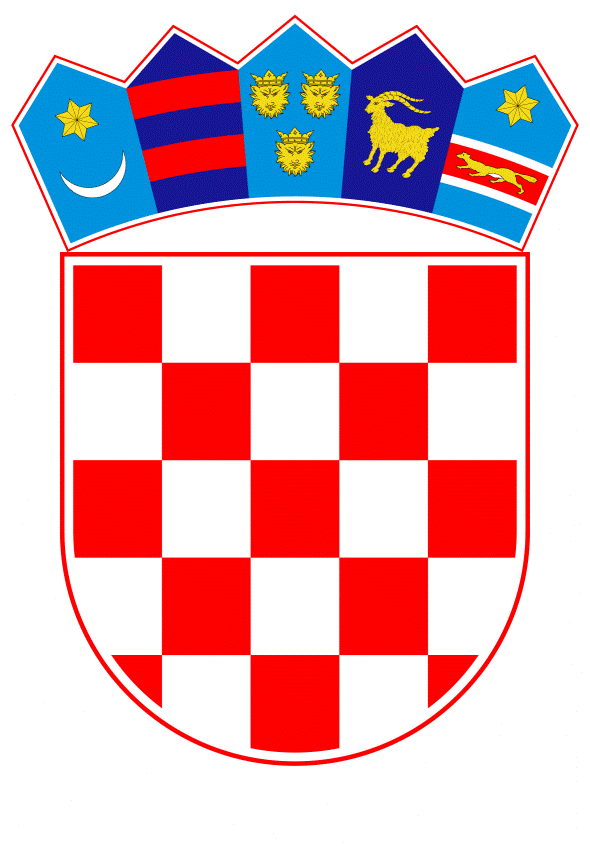 VLADA REPUBLIKE HRVATSKEZagreb, 18. srpnja 2019.______________________________________________________________________________________________________________________________________________________________________________________________________________________________											PRIJEDLOG			 Klasa:									 	Urbroj:	Zagreb,										PREDSJEDNIKU HRVATSKOGA SABORAPredmet:	Zastupničko pitanje dr. sc. Siniše Hajdaša Dončića, u vezi sa zakonskom regulacijom javnog okupljanja ispred zdravstvenih ustanova - odgovor Vlade		Zastupnik u Hrvatskome saboru, dr. sc. Siniša Hajdaš Dončić, postavio je, sukladno s člankom 140. Poslovnika Hrvatskoga sabora (Narodne novine, br. 81/13, 113/16, 69/17 i 29/18), zastupničko pitanje u vezi sa zakonskom regulacijom javnog okupljanja ispred zdravstvenih ustanova.		Na navedeno zastupničko pitanje Vlada Republike Hrvatske, daje sljedeći odgovor:		Planom zakonodavnih aktivnosti za 2019. godinu nije predviđena izrada izmjena i dopuna Zakona o javnom okupljanju (Narodne novine, br. 128/99, 90/05, 139/05 – Odluka Ustavnog suda Republike Hrvatske, 150/05, 82/11 – Odluka Ustavnog suda Republike Hrvatske i 78/12).	Eventualno potrebna dodatna obrazloženja u vezi s pitanjem zastupnika, dat će prof. dr. sc. Milan Kujundžić, dr. med., ministar zdravstva.PREDSJEDNIKmr. sc. Andrej PlenkovićPredlagatelj:Ministarstvo zdravstvaPredmet:Verifikacija odgovora na zastupničko pitanje dr. sc. Siniše Hajdaša Dončića, u vezi sa zakonskom regulacijom javnog okupljanja ispred zdravstvenih ustanova 